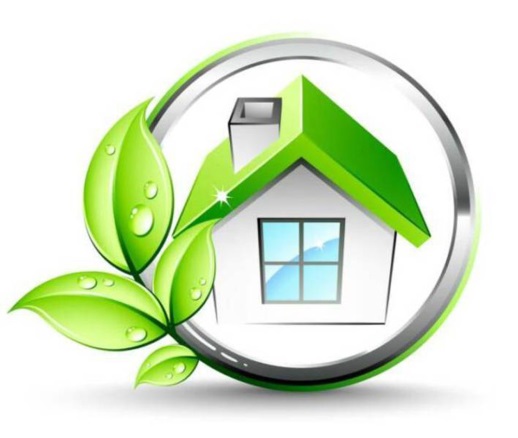 ОБЩЕСТВО С ОГРАНИЧЕННОЙ ОТВЕТСТВЕННОСТЬЮУПРАВЛЯЮЩАЯ КОМПАНИЯ   «ДОМ С ДОБРОМ»Россия, Тюменская область, 625027, г. Тюмень, ул. 50 лет Октября, 23 корпус 1  тел. 58-83-25ОГРН 1197232012944,  ИНН/КПП: 7203479800 / 720301001                               e-mail: dom_s_dobrom@mail.ru  Директор 	                Демченко Т.Л.Полное НаименованиеОБЩЕСТВО С ОГРАНИЧЕННОЙ ОТВЕТСТВЕННОСТЬЮУПРАВЛЯЮЩАЯ КОМПАНИЯ   «ДОМ С ДОБРОМ»Сокращённое наименованиеООО УК « Дом с добром»Юридический адрес	Россия, Тюменская область, г.Тюмень, ул. Николая Чаплина д.126 кв.93Почтовый адресРоссия, Тюменская область, г.Тюмень, ул.50 лет Октября д.23 корпус 1, 9 этажТелефон 58-83-25ИНН/КПП7203479800 / 720301001ОГРН1197232012944Расчётный счёт40702810567100018116Корреспондентский счёт30101810800000000651БИК банка047102651БанкПАО СбербанкКлассификаторы в статистическом регистреКлассификаторы в статистическом регистреОКВЭД 68.32.1 Жилищно-коммунальное хозяйствоОКВЭД 68.32.1 Жилищно-коммунальное хозяйствоДиректорДемченко Татьяна ЛеонидовнаДействует на основании УставаE-mail:dom_s_dobrom@mail.ru